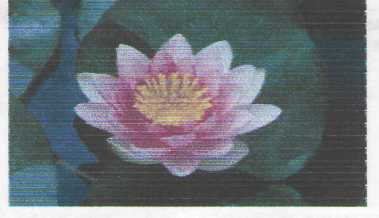 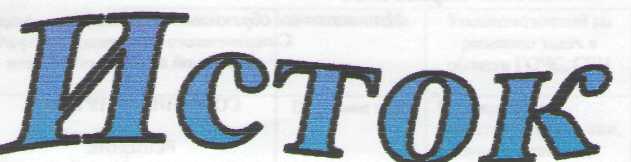 Официальное печатное издание муниципального образования 
 «Николаевское городское поселение»12.05.2017   									№ 29	Информация о земельных участках, предоставляемых гражданам в аренду для индивидуального жилищного строительства:Информация о земельных участках, предоставляемых гражданам в аренду:-земельный участок для энергетики (размещение объектов электосетевого хозяйства). Место размещения объекта: ЕАО, Смидовичский район, п.Николаевка, в 17 метрах на север от дома № 28 по ул.Шоссейная, площадью 15 кв.м.-земельный участок для энергетики (размещение объектов электосетевого хозяйства). Место размещения объекта: ЕАО, Смидовичский район, п.Николаевка, в 21 метрах на север от дома № 3 по ул.Невская, площадью 8 кв.м.-земельный участок для энергетики (размещение объектов электосетевого хозяйства). Место размещения объекта: ЕАО, Смидовичский район, п.Николаевка, в 70 метрах на восток от дома № 23 по ул.Лазо, площадью 1 кв.м.-земельный участок для энергетики (размещение объектов электосетевого хозяйства). Место размещения объекта: ЕАО, Смидовичский район, п.Николаевка, в 200 метрах на северо-запад от дома № 14 по ул.Зелёная, площадью 36 кв.м.-земельный участок для энергетики (размещение объектов электосетевого хозяйства). Место размещения объекта: ЕАО, Смидовичский район, п.Николаевка, в 390 метрах на северо-запад от дома № 14 по ул.Зелёная, площадью 37 кв.м.За справками обращаться в администрацию Николаевского городского поселения, по адресу: пос.Николаевка,  ул.Комсомольская,10, тел.2-14-74.Муниципальное образование «Николаевское городское поселение»Смидовичского муниципального районаЕврейской автономной областиАДМИНИСТРАЦИЯ ГОРОДСКОГО ПОСЕЛЕНИЯПОСТАНОВЛЕНИЕ12.05.2017                                       				                           № 298пос. НиколаевкаО внесении изменений в Состав межведомственной комиссии для определения количества домов, не подлежащих восстановлению и оформлению заключений о признании жилых помещений (домов) непригодными для проживания, утвержденный постановлением администрации городского поселения от 21.07.2014 г. № 78 (в редакции постановления от 30.12.2015 г. № 483, от 29.02.2016 № 120.1, от 24.10.2016 № 613, от 20.01.2017 № 19)В соответствии Жилищным кодексом Российской Федерации, Федеральным законом Российской Федерации от 06.10.2003 г. № 131-ФЗ «Об общих принципах организации местного самоуправления в Российской Федерации», постановлением Правительства РФ от 28 января 2006 г. N 47 "Об утверждении Положения о признании помещения жилым помещением, жилого помещения непригодным для проживания и многоквартирного дома аварийным и подлежащим сносу или реконструкции", Уставом муниципального образования «Николаевское городское поселение», ПОСТАНОВЛЯЕТ:1.Внести в Состав межведомственной  комиссии администрации Николаевского городского поселения Смидовичского муниципального района Еврейской автономной области для оценки и обследования помещения в целях признания его жилым помещением, жилого помещения пригодным (непригодным) для проживания граждан, а также многоквартирного дома в целях признания его аварийным и подлежащим сносу или реконструкции и оформлению заключений, утвержденный постановлением администрации городского поселения от 21.07.2014 г. № 78 (в редакции постановления от 30.12.2015 г. № 483, 29.02.2016 № 120.1, от 20.01.2017 № 19), изложив его в следующей редакции: 					СОСТАВмежведомственной  комиссии администрации Николаевского городского поселения Смидовичского муниципального района Еврейской автономной области  для оценки и обследования помещения в целях признания его жилым помещением, жилого помещения пригодным (непригодным) для проживания граждан, а также многоквартирного дома в целях признания его аварийным и подлежащим сносу или реконструкции и оформлению заключенийМарданов Игорь Васильевич - глава Николаевского городского поселения, председатель комиссииГирилович Ксения Александровна – 	главный специалист-эксперт (по имуществу) администрации, член комиссии с функциями заместителя председателя комиссииГлазырина Ольга Александровна –	 заместитель главы администрации, член комиссии с функциями секретаря комиссииЛупанова Елена Анатольевна – 	начальник отдела архитектуры и градостроительства администрации муниципального образования «Смидовичский муниципальный район» ЕАО – член комиссииШкольный Дмитрий Владимирович – 	инспектор пожарного надзора по Смидовичскому району ЕАО – член комиссииСамойлова Галина Николаевна – 	техник ГУП ЕАО «Бюро технической инвентаризации» - член комиссииБражникова Тамара Николаевна - 	Главному специалисту-эксперту ТО управления Роспотребнадзора по  Смидовичскому и Облученскому району ЕАО – член комиссииТкаченко Нина Алексеевна – 	представитель общественной организации – председатель собрания ветеранов муниципального образования «Николаевское городское поселение» - член комиссии».	4.Контроль за исполнением настоящего постановления оставляю за собой.	5.Опубликовать настоящее постановление в официальном печатном издании муниципального образования «Николаевское городское поселение» информационном бюллетене – «Исток».	6.Настоящее постановление администрации вступает в силу после дня его официального опубликования.Глава администрацииНиколаевского городского поселения                             	 И.В. МардановМуниципальное образование «Николаевское городское поселение»Смидовичского муниципального районаЕврейской автономной областиАДМИНИСТРАЦИЯ ГОРОДСКОГО ПОСЕЛЕНИЯПОСТАНОВЛЕНИЕ11.05.2017                                                                                                       					№  295пос. НиколаевкаО внесении изменений в постановление администрации муниципального образования «Николаевское городское поселение» Смидовичского муниципального района ЕАО от 26.03.2015 № 27 «Об утверждении муниципальной программы «Развитие водохозяйственного комплекса муниципального образования «Николаевское  городское поселение» на 2015-2017 годы (в ред. постановлений от 27.07.2015 № 94, от 26.10.2015 № 314, от 09.12.2015 № 426, от 13.01.2016 № 18, от 30.03.2016 № 186, от 12.09.2016 520/1, 33 от 30.01.2017)В соответствии с постановлением правительства Еврейской автономной области  от 30.09.2013г. № 475-пп, Уставом муниципального образования, на основании экспертного заключения ОГКУ «Государственное юридическое бюро Еврейской автономной области» от 31.08.2016 № 1725-ЮЭ администрация городского поселения ПОСТАНОВЛЯЕТ:1.Внести в муниципальную программу «Развитие водохозяйственного комплекса муниципального образования «Николаевское  городское поселение» на 2015-2017 годы, утвержденной  постановлением администрации Николаевского городского поселения Смидовичского муниципального района Еврейской автономной области от 26.03.2015 г. № 27 (в редакции постановлений администрации от 27.07.2015 № 94, от 26.10.2015 № 314, от 09.12.2015 № 426, от 13.01.2016 № 18, от 30.03.2016 № 186, от 12.09.2016 520/1, от 30.01.2017 № 33), следующие изменения:1.1. Паспорт муниципальной программы изложить в следующей редакции:- раздел объёмы и источники финансирования объём финансирования программы за счет всех источников финансирования составит 224000,76 тыс. рублей, из них:Федеральный бюджет – 198844,1 тыс. рублей;Областной бюджет – 23869,01 тыс. рублей;Местный бюджет – 1287,65 тыс. рублей в т.ч2015 год – 100,0 тыс. рублей;2016 год – 1173,15 тыс. рублей;2017 год -14,5 тыс. рублей.        1.2. Раздел 4 таблица 2 «Система программных мероприятий» изложить в новой редакции.       1.3. Раздел 5 таблица 3 «Структура финансирования программы» изложить в новой редакции.          3. Опубликовать настоящее постановление  в официальном  печатном издании муниципального образования Николаевское городское поселение - информационном бюллетене «Исток».          4. Контроль за исполнением настоящего постановления оставляю за собой.         5. Постановление вступает в силу после дня его официального опубликования.Глава администрацииНиколаевского городского поселения 		                        				 И.В. МардановИсп. Сылко Н.В.МУНИЦИПАЛЬНАЯ ПРОГРАММА«Развитие водохозяйственного комплекса  муниципального образования «Николаевское городское поселение»»на 2015-2017 годыМуниципальная  программа «Развитие водохозяйственного комплекса  муниципального образования «Николаевское городское поселение» на 2015-2017 годы» Паспорт муниципальной  программы Раздел 1.  ВведениеЗа период существования п. Николаевка его территория неоднократно подвергалась затоплению паводковыми водами реки Тунгуска - левого притока р. Амур.Поселок Николаевка не имеет гарантированной противопаводковой защиты. Разрушению паводковыми водами практически каждые 3 - 4 года подвергаются жилые дома с приусадебными участками, автодороги, линии связи, ЛЭП, искусственные сооружения и другие объекты.В п. Николаевка численность проживающего населения составляет 8752 человека, в том числе пострадавших - 1862 человека. В зону затопления в 2013 году попало 379 домов, 659 приусадебных участков, ОГБУЗ "Николаевская районная больница", очистные сооружения канализации и иные социально значимые объекты.При прохождении паводков на р. Тунгуска существует опасность подтопления п. Николаевка на значительной площади. При уровне воды однопроцентной обеспеченности затоплению подвергается практически весь поселок. Общая площадь затопления в результате разрушения дамбы может составить 740 га.В связи с этим предусмотрено строительство и реконструкция комплекса защитных гидротехнических сооружений п. Николаевка Смидовичского района Еврейской автономной области.Раздел 2. Основные цели и задачи программы.Основной целью программы  является  обеспечение защищенности населения и объектов экономики от наводнений и иного негативного воздействия вод.Для достижения поставленных целей планируется решить следующую задачу – строительство  и реконструкция комплекса защитных гидротехнических сооружений, проведение работ по расчистке существующих собирательных и транспортирующих каналов в п. Николаевка Смидовичского района ЕАО. Обеспечение высокого уровня защищенности территорий от чрезвычайных ситуаций природного и техногенного характера является необходимым условием стабильного экономического развития региона и снижения размера возможного ущерба от негативного воздействия вод, а также восстановления и экологической реабилитации водных объектов, утративших способность к самоочищению.Улучшение экологического состояния водных объектов является важнейшим условием достижения высоких стандартов жизни населения, создания комфортных условий и обеспечения интересов будущих поколений жителей поселения.Раздел 3. Этапы и сроки реализации программыТаблица 1. Этапы и сроки реализации программыРаздел 4. Система программных мероприятийТаблица 2. Система программных мероприятийРаздел 5. Ресурсное обеспечение программы        Финансовой основой реализации программы являются средства федерального бюджета , бюджета Еврейской автономной области и бюджета    муниципального   образования «Николаевское городское поселение» Смидовичского муниципального района Еврейской автономной области.                Таблица 3. Структура финансирования программыРаздел 6. Оценка эффективности реализации программыРеализация мероприятий, предусмотренных программой, будет способствовать повышение защищенности населения и объектов экономики от наводнений и другого негативного воздействия вод за счет реализации комплексных мероприятий по приведению аварийных гидротехнических сооружений к технически безопасному уровню, обеспечения населенных пунктов и объектов экономики сооружениями инженерной защиты. 1.ЕАО, Смидовичский район, пос.Николаевка, 70 метров на северо-восток от д.3А по ул.Гаражная2000Индивидуальное жилищное строительство2.ЕАО, Смидовичский район, пос.Николаевка, 320 метров на юго-запад от д.9 по ул.Пархоменко1500Индивидуальное жилищное строительство3.ЕАО, Смидовичский район, пос.Николаевка, 75 метров на юго-запад от д.1 по ул.Моховая1500Индивидуальное жилищное строительство1.ЕАО, Смидовичский район, пос.Николаевка, 10 метров на северо-восток от д.2 по ул.Дорошенко24Для размещения гаража8(42632)21-5-76 	УТВЕРЖДЕНАПостановлением администрациигородского поселенияот  26.03.2015  №  27                               Наименование программы«Развитие водохозяйственного комплекса  муниципального образования «Николаевское городское поселение» на 2015-2017 годы»Основание для разработки программы Постановление  правительства Еврейской автономной области от 30.09.2013г. № 475-пп «О государственной программе «Развитие водохозяйственного комплекса Еврейской автономной области» на 2014-2020 годы»Наименование заказчикапрограммыАдминистрация муниципального образования «Николаевское городское поселение»Основные разработчикипрограммыАдминистрация муниципального образования «Николаевское городское поселение»ЦельпрограммыОбеспечение защищенности населения и объектов экономики от наводнений и иного негативного воздействия водОсновные задачи программыСтроительство  и реконструкция комплекса защитных гидротехнических сооружений п. Николаевка Смидовичского района ЕАООрганизация поверхностного стока с территории жилой застройки в Николаевском городском поселенииСрок  реализации программы2015-2017 годИсполнители основных мероприятий программыАдминистрация муниципального образования «Николаевское городское поселение».Строительные организации, которые будут определены в соответствии с Федеральным законом  от 05.04.2013 № 44-ФЗ «О контрактной системе в сфере закупок товаров, работ,  услуг  для обеспечения государственных и муниципальных нужд».Объемы и источники финансирования  Объем финансирования программы за счет всех источников финансирования составит 224000,71 тыс. рублей, из них:федеральный бюджет – 198844,1 тыс. рублей;областной бюджет – 23868,96 тыс. рублей;местный бюджет – 1287,65 тыс. рублей в.т.ч2015 год – 100,00 тыс. рублей;2016 год – 1173,15 тыс. рублей;2017 год – 14,5 тыс. рублей.Ожидаемые конечныерезультаты реализации программыРеализация программы обеспечит: - Повышение защищенности населения и объектов экономики от наводнений и другого негативного воздействия вод; - обеспечение благоприятных условий для жизни населения и комфортной среды обитания водных биологических ресурсов№п/пНаименование этапаПериод реализацииОжидаемый результат в количественном измерении12341Строительство  и реконструкция комплекса защитных гидротехнических сооружений п. Николаевка Смидовичского района ЕАО2015-2016 год                  8250 м.2Организация поверхностного стока с территории жилой застройки в Николаевском городском поселении (мероприятие, направленное на осуществление мер по охране водных объектов или их частей, по предотвращению негативного воздействия вод и ликвидации его последствий за счет муниципального образования)20174620 м.№п/пНаимено-вание программных мероприятийОбъём и источники финансирования программных мероприятийОбъём и источники финансирования программных мероприятийОбъём и источники финансирования программных мероприятийСрок реализа-цииИсполнители программных мероприятийОжидаемый результат в количественном измерении№п/пНаимено-вание программных мероприятийВсего, тыс.руб.Бюджет федеральный, тыс.руб.Бюджет области, тыс.рубБюджетмуниципального образования,тыс.руб.Срок реализа-цииИсполнители программных мероприятийОжидаемый результат в количественном измерении23456781Строительство  и реконструкция комплекса защитных гидротехнических сооружений п. Николаевка Смидовичского района ЕАО220938,01198844,120989,261104,652015-2016 годАдминистрация муниципального образования «Николаевское городское поселение»,Организации, которые будут определены в соответствии с Федеральным законом  от 05.04.2013 № 44-ФЗ «О контрактной системе в сфере закупок товаров, работ,  услуг  для обеспечения государственных и муниципальных нужд». 8250 м.2Организация поверхностного стока с территории жилой застройки в Николаевском городском поселении (мероприятие, направленное на осуществление мер по охране водных объектов или их частей, по предотвращению негативного воздействия вод и ликвидации его последствий за счет муниципального образования)3062,702879,7183,02015-2017 годАдминистрация муниципального образования «Николаевское городское поселение»,Организации, которые будут определены в соответствии с Федеральным законом  от 05.04.2013 № 44-ФЗ «О контрактной системе в сфере закупок товаров, работ,  услуг  для обеспечения государственных и муниципальных нужд».4620 м.№п/пНаименование мероприятияИсточники финансированияФинансовые затраты всего, тыс. руб.Финансовые затраты всего, тыс. руб.Финансовые затраты всего, тыс. руб.№п/пНаименование мероприятия2015 год2016 год2017 год1234561Строительство  и реконструкция комплекса защитных гидротехнических сооружений п. Николаевка Смидовичского района ЕАОСредства ыФедерального бюджета0198844,101Строительство  и реконструкция комплекса защитных гидротехнических сооружений п. Николаевка Смидовичского района ЕАОСредства областного бюджета11980,459008,8101Строительство  и реконструкция комплекса защитных гидротехнических сооружений п. Николаевка Смидовичского района ЕАОСредства местного бюджета100,001004,6502Организация поверхностного стока с территории жилой застройки в Николаевском городском поселении (мероприятие, направленное на осуществление мер по охране водных объектов или их частей, по предотвращению негативного воздействия вод и ликвидации его последствий за счет муниципального образования)Средства областного бюджета002879,72Организация поверхностного стока с территории жилой застройки в Николаевском городском поселении (мероприятие, направленное на осуществление мер по охране водных объектов или их частей, по предотвращению негативного воздействия вод и ликвидации его последствий за счет муниципального образования)Средства местного бюджета0168,514,5ВСЕГО:224000,7112080,45209026,062894,2